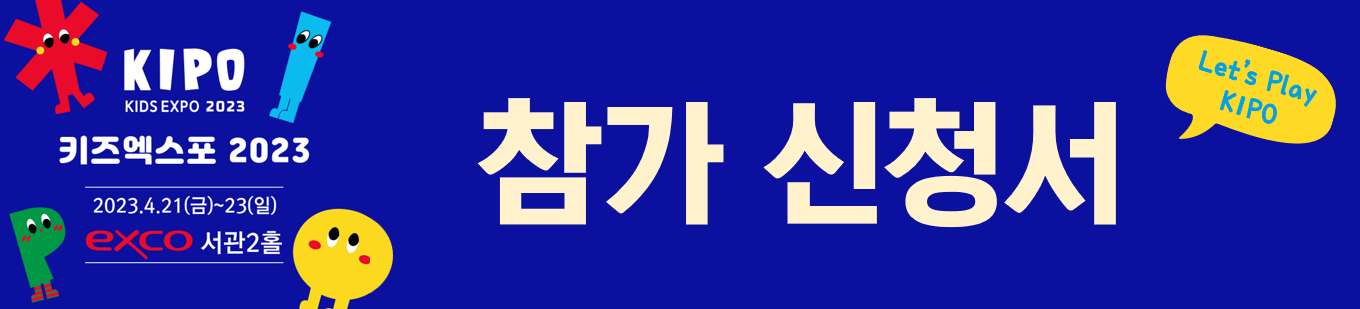 전시부스 부대시설 신청내역신청방법전시부스비 및 부대시설비를 지정 계좌로 송금 후 ①참가신청서, ②사업자등록증 사본을 사무국으로 등기우편, FAX 또는 E-mail로 제출하시면 됩니다.키즈엑스포 사무국 귀중TEL 053-943-1400 FAX 053-943-1401 E-MAIL kids-expo@naver.com회사명대표자명주소전    화팩스홈페이지담당자소속/지위휴대전화E-mail전시상품이벤트구분구분신청내역신청내역단가신청금액비고부스독립(3mX3m)□부스1,800,000/부스원부스공간만 제공부스조립(3mX3m)□부스2,000,000/부스원간판,벽체,인포데스크의자1, 전기 1KW부스프리미엄 (3mX3m)□부스2,300,000/부스원2부스이상 신청가능디자인된 부스시공전기기본시간□KW60,000/KW원기본부스 신청시1kw 무상제공단상220V 제공전기24시간□KW80,000/KW원기본부스 신청시1kw 무상제공단상220V 제공기타급배수/압축공기□대200,000/개소원기타인터넷(LAN)□회선120,000/회선원유선카드단말기 사용시 필수소      계소      계원원원예금주㈜마이스산업연구원부가가치세부가가치세원원원입급계좌대구은행504-10-247270-6합      계합      계원원원입급계좌대구은행504-10-247270-62023년월           일회사명:대표자:(인)